Candidates may use any calculator permitted by Pearson regulations. Calculators must not have the facility for algebraic manipulation, differentiation and integration, or have retrievable mathematical formulae stored in them. Instructions  	Use black ink or ball-point pen.  	If pencil is used for diagrams/sketches/graphs it must be dark (HB or B).  	Fill in the boxes at the top of this page with your name, centre number and candidate number.  	Answer all the questions and ensure that your answers to parts of questions are clearly labelled.  	Answer the questions in the spaces provided – there may be more space than you need.  	You should show sufficient working to make your methods clear. Answers without working may not gain full credit.  	Inexact answers should be given to three significant figures unless otherwise stated. Information  	A booklet ‘Mathematical Formulae and Statistical Tables’ is provided.  	There are 17 questions in this question paper. The total mark for this paper is 100.  	The marks for each question are shown in brackets – use this as a guide as to how much time to spend on each question. Advice  	Read each question carefully before you start to answer it.  	Try to answer every question.  	Check your answers if you have time at the end.  	If you change your mind about an answer, cross it out and put your new answer and any working underneath. Answer ALL questions.1.	The line l passes through the points A (3, 1) and B (4,  2). Find an equation for l. (3)(Total for Question 1 is 3 marks)___________________________________________________________________________2. 	The curve C has equation y = 2x2  12x + 16.Find the gradient of the curve at the point P(5, 6). (Solutions based entirely on graphical or numerical methods are not acceptable.) (4)(Total for Question 2 is 4 marks)___________________________________________________________________________3. 	Given that the point A has position vector 3i – 7j and the point B has position vector 8i + 3j, (a) 	find the vector .(2)(b) 	Find . Give your answer as a simplified surd. 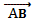 (2)(Total for Question 3 is 4 marks)___________________________________________________________________________4. 						f(x) = 4x3 – 12x2 + 2x – 6 (a) 	Use the factor theorem to show that (x – 3) is a factor of f(x). (2)(b) 	Hence show that 3 is the only real root of the equation f(x) = 0.(4)(Total for Question 4 is 6 marks)___________________________________________________________________________5. 	Given that   f(x) = 2x + 3 +  ,    x > 0, 	show that    =  16 + 32.(5)(Total for Question 5 is 5 marks)___________________________________________________________________________6. 	Prove, from first principles, that the derivative of 3x2 is 6x.(4)(Total for Question 6 is 4 marks)___________________________________________________________________________7. 	(a) 	Find the first 3 terms, in ascending powers of x, of the binomial expansion of		, giving each  term in its simplest form. (4)(b) 	Explain how you would use your expansion to give an estimate for the value of 1.9957. (1)(Total for Question 7 is 5 marks)___________________________________________________________________________8. 	Figure 1A triangular lawn is modelled by the triangle ABC, shown in Figure 1. The length AB is to be 30 m long. Given that angle BAC = 70° and angle ABC = 60°, (a) 	calculate the area of the lawn to 3 significant figures. (4)(b) 	Why is your answer unlikely to be accurate to the nearest square metre? (1)(Total for Question 8 is 5 marks)___________________________________________________________________________9. 	Solve, for 360 ≤ x < 540, 						12 sin2 x + 7 cos x  13 = 0.	Give your answers to one decimal place. (Solutions based entirely on graphical or numerical methods are not acceptable.) (5)(Total for Question 9 is 5 marks)___________________________________________________________________________10. 	The equation kx2 + 4kx + 3 = 0, where k is a constant, has no real roots. 	Prove that	0 ≤ k  (4)(Total for Question 10 is 4 marks)___________________________________________________________________________11. 	(a) 	Prove that for all positive values of x and y,						 	 ≤ (2)(b) 	Prove by counterexample that this is not true when x and y are both negative. (1)(Total for Question 11 is 3 marks)___________________________________________________________________________12. 	A student was asked to give the exact solution to the equation22x + 4 – 9(2x) = 0	The student’s attempt is shown below: 							22x + 4 – 9(2x) = 0							22x + 24 – 9(2x) = 0							Let 2x = y							y2 – 9y + 8 = 0							(y – 8)(y – 1) = 0							y = 8 or y = 1							So x = 3 or x = 0(a) 	Identify the two errors made by the student. (2)(b) 	Find the exact solution to the equation. (2)(Total for Question 12 is 4 marks)___________________________________________________________________________13. 	(a) 	Factorise completely  x3 + 10x2 + 25x(2)	(b) 	Sketch the curve with equationy = x3 + 10x2 + 25x		showing the coordinates of the points at which the curve cuts or touches the x-axis. (2)The point with coordinates (3, 0) lies on the curve with equation y = (x + a)3 + 10(x + a)2 + 25(x + a),where a is a constant.(c) 	Find the two possible values of a. (3)(Total for Question 13 is 7 marks)___________________________________________________________________________14. 	Figure 2	A town’s population, P, is modelled by the equation P = abt, where a and b are constants and t is the number of years since the population was first recorded. The line l shown in Figure 2 illustrates the linear relationship between t and log10 P for the population over a period of 100 years. 	The line l meets the vertical axis at (0, 5) as shown.  The gradient of l is . (a) 	Write down an equation for l. (2)(b) 	Find the value of a and the value of b. (4)(c) 	With reference to the model, interpret (i)	the value of the constant a, 	(ii) 	the value of the constant b. (2)(d) 	Find 	(i) 	the population predicted by the model when t = 100, giving your answer to the nearest hundred thousand, 	(ii) 	the number of years it takes the population to reach 200 000, according to the model. (3)(e) 	State two reasons why this may not be a realistic population model. (2)(Total for Question 14 is 13 marks)___________________________________________________________________________15. 	Figure 3	The curve C1, shown in Figure 3, has equation y = 4x2  6x + 4. 	The point P lies on C1. 	The curve C2, also shown in Figure 3, has equation y = x  ln (2x).The normal to C1 at the point P meets C2 at the point Q. Find the exact coordinates of Q. (Solutions based entirely on graphical or numerical methods are not acceptable.) (8)(Total for Question 15 is 8 marks)___________________________________________________________________________16. 	          Figure 4	Figure 4 shows the plan view of the design for a swimming pool.The shape of this pool ABCDEA consists of a rectangular section ABDE joined to 
semi-circular section BCD as shown in Figure 4. 	Given that AE = 2x metres, ED = y metres and the area of the pool is 250 m2, show that the perimeter, P metres, of the pool is given by P = 2x +  +  (4)(b) 	Explain why 0 < x  (2)(c) 	Find the minimum perimeter of the pool, giving your answer to 3 significant figures. (4) (Total for Question 16 is 10 marks)___________________________________________________________________________17. 	A circle C with centre at (2, 6) passes through the point (10, 11). (a) 	Show that the circle C also passes through the point (10, 1). (3) The tangent to the circle C at the point (10, 11) meets the y-axis at the point P
and the tangent to the circle C at the point (10, 1) meets the y-axis at the point Q. (b) 	Show that the distance PQ is 58, explaining your method clearly. (7)(Total for Question 17 is 10 marks)___________________________________________________________________________TOTAL FOR PAPER IS 100 MARKSPearson Edexcel Level 3Pearson Edexcel Level 3GCE Mathematics Advanced Subsidiary Paper 1: Pure MathematicsGCE Mathematics Advanced Subsidiary Paper 1: Pure MathematicsSample assessment material for first teaching September 2017 Time: 2 hoursPaper Reference(s)Sample assessment material for first teaching September 2017 Time: 2 hours8MA0/01You must have: Mathematical Formulae and Statistical Tables, calculatorYou must have: Mathematical Formulae and Statistical Tables, calculator